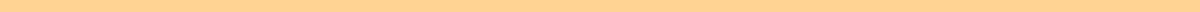 Speech Writing For Class 10Title: The Power of PerseveranceGood morning, respected principal, esteemed teachers, and my dear classmates. Today, I stand before you to talk about something that I believe is the key to success - the power of perseverance.Imagine you are climbing a mountain. You are halfway to the top when you hit a steep, seemingly insurmountable section. What do you do? Do you give up and slide back down, or do you take a deep breath, find a new path, and keep climbing? This, my friends, is perseverance.Perseverance is not just a word; it's a journey. It's about facing challenges head-on and not giving up, even when the odds are against you. It’s about Thomas Edison, who failed a thousand times before inventing the lightbulb. It’s about J.K. Rowling, who was rejected by twelve publishers before Harry Potter was accepted. Their stories teach us that success is not about never failing but about rising every time we fall.Why is perseverance important, you may ask? It's because life is not a smooth journey. There will be times when our resolve is tested, our patience stretched thin, and our spirits dampened. It is in these moments that the strength of our character is forged.But how do we cultivate perseverance? Firstly, by setting clear goals. Knowing what you want is the first step in achieving it. Secondly, by embracing failure. Each failure is a lesson, a stepping stone on the path to success. And lastly, by staying positive. A positive mindset can move mountains and turn dreams into reality.Let me share a personal story. Last year, I struggled with mathematics. No matter how hard I tried, the concepts just didn’t click. I considered giving up many times. But instead, I sought help, spent extra hours on practice, and gradually, the puzzles began to fit. My perseverance turned my weakest subject into one of my strongest.In conclusion, remember that perseverance is a choice. It’s easy to give up, but it takes courage to push through the challenges and keep going. As Winston Churchill once said, "Success is not final, failure is not fatal: It is the courage to continue that counts."So, to all my friends here today, let’s make a pledge to persevere, no matter what. Let’s climb our mountains, reach the top, and then, find higher mountains to conquer. Because in the end, it is perseverance that makes us winners.Thank you.